Республиканская акция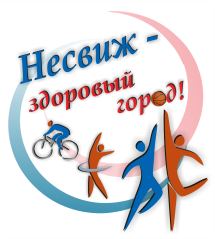 26 ноября 2021 года в рамках проведения мероприятий по реализации на территории города Несвижа проекта «Город Несвиж – здоровый город»  на 2021-2023 годы и в рамках республиканской антитабачной информационно-образовательной акции 26.11.2021 в Несвижской центральной детской библиотеке с учащимися 6 классов ГУО СШ №1 помощником врача-гигиениста Макаревич А.М. проведена беседа-викторина «О вреде курения для организма». 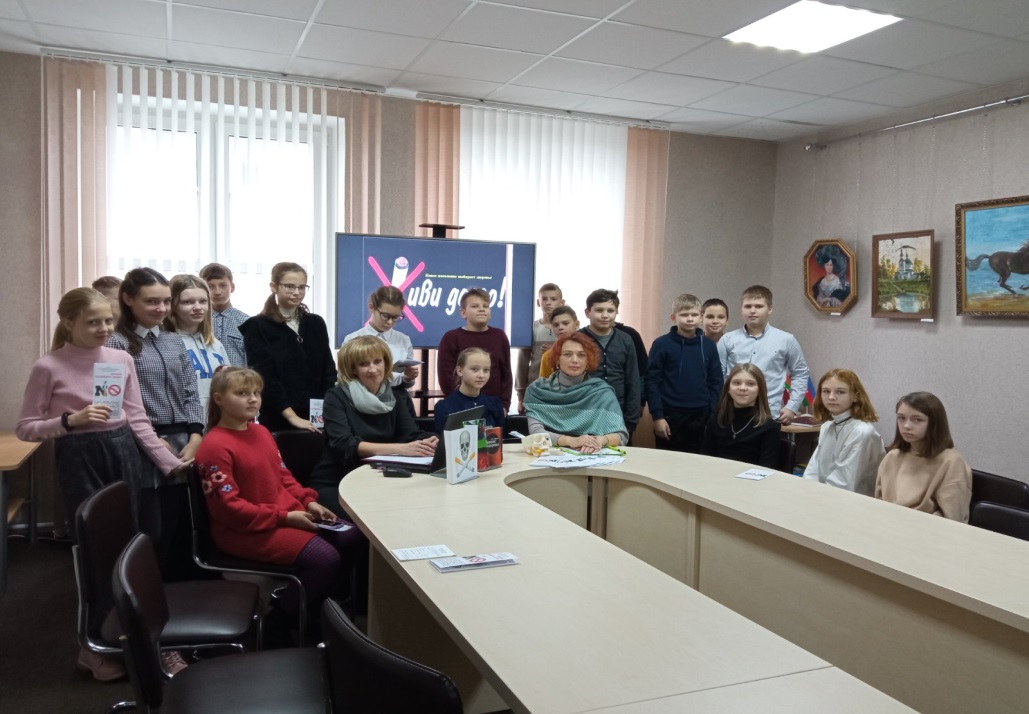 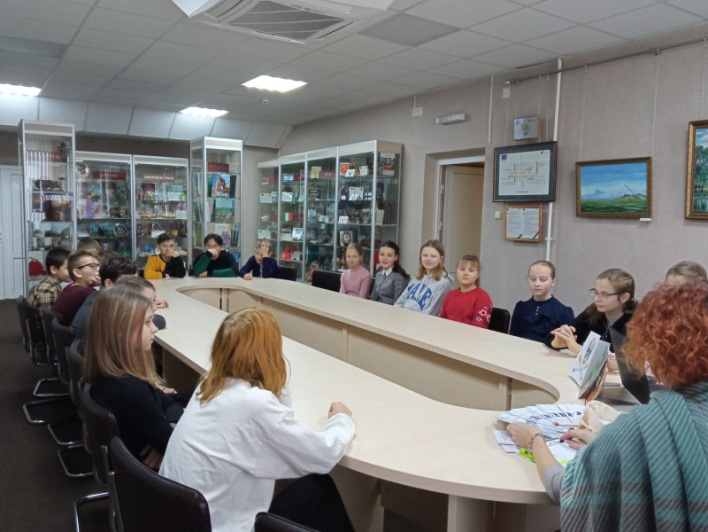 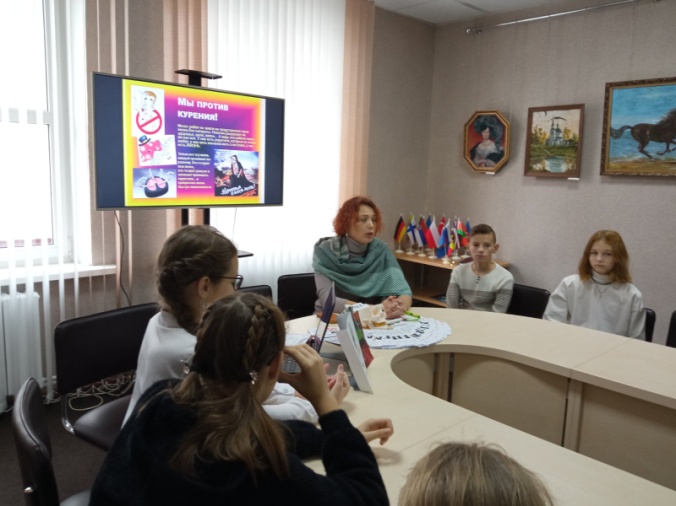 29.11.2021                                                               Главный врач 	И.Г.ШиманскаяВрач-гигиенист 	С.В.ГубенкоПомощник врача-гигиениста 	А.М.Макаревич